ÍndiceINFORMACIÓN GENERALObjetoLa presente consulta, con fundamento en el Artículo 40 “Consultas preliminares del mercado” de la Directiva 2014/24/UE del Parlamento Europeo y del Consejo, de 26 de febrero de 2014, sobre contratación pública, traspuesta a la legislación nacional en el Artículo 115 de la Ley 9/2017, de 8 de noviembre, de Contratos del Sector Público, por la que se transponen al ordenamiento jurídico español las Directivas del Parlamento Europeo y del Consejo 2014/23/UE y 2014/24/UE, de 26 de febrero de 2014, se formula con el objeto de recabar información de los operadores económicos, relativa al servicio de Limpieza, con el fin de que el Ministerio de Defensa (MDE) pueda incluir, si procede, la información recabada para elaborar los pliegos del próximo expediente que se licite.Objetivo de la consulta preliminar del mercadoEl objetivo principal de esta consulta es recabar información referente al sector en relación a los siguientes aspectos:Mejores prácticas en la prestación de servicios de limpieza aplicables a las necesidades del MDE.Convenios laborables aplicables al sector e implicaciones de su cumplimiento en el servicioEstimaciones de los precios de mercado por los servicios de limpieza, teniendo en cuenta las necesidades del MDE.Organismo solicitante de la consultaEl Programa de Modernización de la Contratación (PMC) emplazado en la Subdirección General de Contratación del Ministerio de Defensa, entre otras funciones, actúa como órgano técnico asesor en materia de contratación a la Junta de Contratación del Ministerio de Defensa (JUCONDEF). La JUCONDEF es el órgano con competencia para contratar de forma centralizada en el ámbito del citado departamento ministerial.El PMC en colaboración con la JUCONDEF son los organismos que lanzan la presente consulta.Procedimiento de consultaLa convocatoria es abierta y se dirige a personas físicas o jurídicas que tengan intención de colaborar con el MDE facilitando información del mercado sobre los asuntos reflejados en la consulta.La consulta preliminar tiene el plazo de un mes contado a partir de la fecha de publicación.Se debe presentar, antes de las 12:00 horas del próximo 2 de octubre, a la dirección infoaec@mde.es indicando en el asunto “Consulta de Mercado – Limpieza” (indicando su nombre o el de la empresa a la que representa).El cuestionario se compone de un listado de preguntas y observaciones clasificadas en bloques, no siendo necesario responder a todas ellas. En caso de que se considere oportuno compartir información en otro formato, se puede remitir junto con el cuestionario para su análisis.Para cualquier consulta se puede contactar por email en la dirección anterior o por teléfono en el número 913246342, en horario de 9:00 a 14:00 de lunes a viernes.El documento se encuentra a libre disposición en el perfil del contratante de la JUCONDEF de la Plataforma de Contratación del Estado y en la página web del Ministerio de Defensa.Finalizado el plazo de presentación de las propuestas, el órgano de contratación recopilará las presentadas, así como el resto de información recabada durante la consulta. De estimarlo oportuno, podrá solicitar a quienes presentaren propuestas las aclaraciones que considere oportunas en relación a las mismas. Además, se reserva el derecho de convocar individualmente a los participantes para aclarar o ampliar información sobre su propuesta.El órgano de contratación elaborará un informe final, que formará parte del expediente, en el que se incluirá la información recabada en la consulta, que será publicado en la misma página web donde se publicó el cuestionario. Consentimiento para la difusión de la informaciónLos participantes darán su consentimiento expreso para que el MDE pueda difundir las respuestas facilitadas y presentar sus conclusiones extraídas a partir del análisis de las repuestas en un informe final de resultados de la consulta. Protección de datos de carácter personalDe conformidad con la normativa de Protección de Datos de Carácter Personal, el MDE almacenará en un fichero que será de su propiedad, los datos de contacto de los participantes en la consulta preliminar. Estos datos se mantendrán exclusivamente con el propósito exclusivo de facilitar el contacto durante el procedimiento de consulta.BLOQUE DE PREGUNTASEste cuestionario se estructura en los siguientes seis bloques de cuestiones, tras un bloque inicial de identificación y consentimiento:Bloque 0: Identificación y consentimientoBloque 1: Aspectos Generales Bloque 2: Cuestiones sociales y medioambientalesBloque 3: Frecuencias de servicios de limpiezaBloque 4: Sistema de determinación de preciosBloque 5: Control de la ejecuciónBloque 6: Aspectos administrativosIdentificación y consentimientoEn primer lugar, cumplimente los campos para su identificación.Aspectos generales El MDE tiene previsto contratar los servicios generales de limpieza y prestaciones relacionadas para 739 instalaciones repartidas por todo el territorio nacional a la finalización del Acuerdo Marco vigente. La fecha de finalización del acuerdo marco vigente es el 30 de septiembre de 2019.Previsiblemente, se estructurará el futuro Acuerdo Marco en lotes definidos por ámbito geográfico y/o lotes funcionales, en el AM vigente la distribución por lotes se estructura mediante seis lotes geográficos y uno funcional para los hospitales del MDE.Cuestiones sociales y medioambientalesEl Acuerdo Marco a licitar, cuenta con instalaciones de diversos tipos con ubicación en todo el territorio Nacional, tales como oficinas, acuartelamientos, centros deportivos, residencias de descanso, oficinas, museos, cocinas, comedores y hospitales.Teniendo en cuenta los convenios laborales y los derechos de subrogación de los que dispone el personal que trabaja en servicios de limpieza:Frecuencias de servicios de limpiezaEn la Anexo I de este documento se refleja la periodicidad exigida en el AM vigente para la limpieza de cada superficie establecida para asegurar la calidad. En el caso de que no considere óptima la frecuencia de alguno de los servicios rellene el dato en la casilla correspondiente en el Anexo II (no es necesario rellenar toda la tabla). Sistema de determinación de preciosCon el objeto de tener una referencia actualizada de los precios de mercado y para poder determinar el presupuesto del próximo Acuerdo Marco, se solicita que faciliten un precio orientativo (sin impuestos) para la limpieza de:En el caso de considerarse edificios completos diferenciados por las especiales características de los mismos, indique un precio orientativo (sin impuestos) para:Adicionalmente indique:¿Cuántas horas considera necesarias para limpiar durante un año una superficie de 1.000 m2 de los siguientes tipos?Control de la ejecuciónAspectos administrativosIndique el porcentaje sobre el coste total del servicio que suponen los costes directos, indirectos y beneficio industrial que son imputables al servicio de limpieza. (Incluya las líneas que considere necesarias)ANEXO 1 – Tabla de frecuencias de limpiezaANEXO 2 – Tabla “a completar” con las frecuencias de limpieza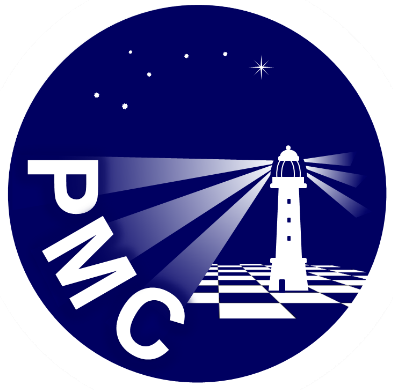 Consulta preliminar de mercado para la contratación de servicios de limpieza en el Ministerio de Defensa y sus Organismos Autónomos Consulta preliminar de mercado para la contratación de servicios de limpieza en el Ministerio de Defensa y sus Organismos Autónomos Consulta preliminar de mercado para la contratación de servicios de limpieza en el Ministerio de Defensa y sus Organismos Autónomos Consulta preliminar de mercado para la contratación de servicios de limpieza en el Ministerio de Defensa y sus Organismos Autónomos Consulta preliminar de mercado para la contratación de servicios de limpieza en el Ministerio de Defensa y sus Organismos Autónomos Consulta preliminar de mercado para la contratación de servicios de limpieza en el Ministerio de Defensa y sus Organismos Autónomos 1.	INFORMACIÓN GENERAL	11.1.	Objeto	11.2.	Objetivo de la consulta preliminar del mercado	11.3.	Organismo solicitante de la consulta	11.4.	Procedimiento de consulta	11.5.	Consentimiento para la difusión de la información	21.6.	Protección de datos de carácter personal	22.	BLOQUE DE PREGUNTAS	32.0.	Identificación y consentimiento	32.1.	Aspectos generales	32.2.	Cuestiones sociales y medioambientales	42.3.	Frecuencias de servicios de limpieza	62.4.	Sistema de determinación de precios	62.5.	Control de la ejecución	82.6.	Aspectos administrativos	10ANEXO 1 – Tabla de frecuencias de limpieza	1ANEXO 2 – Tabla “a completar” con las frecuencias de limpieza	2Empresa/OrganismoActividad empresarialCargoNombre y ApellidosTeléfono de contactoEmailManifiesto mi consentimiento para que el Ministerio de Defensa pueda difundir, a partir de los datos facilitados.SíNoManifiesto mi consentimiento para que el Ministerio de Defensa pueda difundir, a partir de los datos facilitados.¿Cuál es el ámbito de actuación de su empresa? Describa los servicios que puede realizar en relación con los servicios de limpieza, así como los medios humanos y materiales de los que dispone.Teniendo en cuenta las capacidades y el ámbito geográfico en el que opera su empresa:¿Considera adecuada la distribución mediante lotes geográficos? En caso afirmativo, ¿cuántos lotes geográficos y qué distribución considera la óptima?Motive su respuesta.¿Cree conveniente lotear el contrato atendiendo a aspectos diferentes al geográfico como pueden ser tipo de edificio o servicios específicos de limpieza? Indique cuales. En relación con los servicios específicos de limpieza que presta su empresa,¿Qué aspectos considera que la diferencian del resto de empresas del sector?Teniendo en cuenta lo descrito anteriormente, indique el convenio o convenios laborales aplicables en el ámbito de su empresa para la ejecución de los servicios para las categorías profesionales siguientes:LimpiadoresHosteleríaCamareras de pisosLavanderíaTrabajos especiales (Indicar cuales)¿Posee su empresa algún plan de formación, conciliación, u otros planes sociales? Exponga los aspectos que considere que lo diferencian de otras empresas del sector.¿Recomienda la implementación de medidas sociales para la contratación del servicio? Indique cuales.¿Qué medidas medioambientales que cumple su empresa considera que la diferencian del resto de empresas del sector? ¿Cumple con los requisitos de alguna norma o protocolo? Detalle la respuesta.En este sentido, ¿Recomienda la implementación de aspectos medioambientales para la contratación del servicio? Indique cuales.En caso de que el personal adscrito al servicio esté sobredimensionado en relación con la carga de trabajo ¿Qué medidas adoptaría su empresa para resolver la situación? ¿Qué recomendaciones daría al MDE para gestionar dicha situación?En relación con los convenios laborales y la subrogación ¿se han encontrado con otras circunstancias no previstas? Indique cualesEl sistema actual para la determinación del precio consiste en fijar un precio estándar (Precio Unitario Básico) para la superficie tipo oficina y aplicar factores de corrección para el resto de superficies ¿Le parece adecuado? ¿Recomienda otro tipo de sistema diferente para la determinación del precio?Metro anual por limpieza de metro cuadrado correspondiente a la limpieza de la zona de oficinas1, este servicio se prestará de lunes a viernes.Indique cualquier variable que considere que afecta al precios indicado en el apartado anterior (regionales, temporales, etc.). Exponga en qué grado afecta.Precio anual por metro cuadrado correspondiente a un edificio completo del Tipo OficinaPrecio anual por metro cuadrado correspondiente a un edificio completo del Tipo Museo. Este precio debe incluir la prestación de servicios en fin de semana.Precio anual por metro cuadrado correspondiente a un edificio completo del Tipo Residencia. Este precio debe incluir la prestación en fin de semana. Precio anual por metro cuadrado correspondiente a un edificio completo del Tipo Club Deportivo. Este precio debe incluir la prestación de servicios en fin de semana.Precio anual por metro cuadrado correspondiente a un edificio completo del Tipo Hospital.En el caso de los edificios Tipo Residencia y Tipo Hospital. Indique la forma en la que recomendaría la valoración económica de los servicios de limpieza en función de ocupación o uso.Precio unitario por hora de servicio de limpieza general en día laborablePrecio unitario por hora de servicio de limpieza general en día festivoPrecio unitario por hora de servicio de lavandería en día laborablePrecio unitario por hora de servicio de lavandería en día festivoPrecio por kilogramo de servicio de lavanderíaPrecio por servicio DDDTIPO DE EDIFICIOHoras anuales /1.000 m2Tipo OficinaTipo MuseoTipo ResidenciaTipo Club DeportivoTipo Hospital¿Qué mecanismos utiliza su empresa para el control de la calidad del servicio? Descríbalos.Con respecto a las frecuencias con las que debe realizarse un servicio ¿Qué mecanismos utiliza su empresa para el control de las mismas? Descríbalos.En MDE está estudiando la posibilidad de implementar un servicio de auditorías y control de la calidad, como un servicio complementario al seguimiento de la calidad propio de la empresa, de forma que se pudieran vincular los resultados de las auditorías con el abono de un complemento por buena ejecución de los servicios de limpieza.En caso de implantarse ¿Qué opinión le merece? Justifique su respuesta.¿Considera oportuna la realización de encuestas de satisfacción para valorar la calidad del servicio? ¿De qué forma considera óptima su realización?¿Qué procedimientos considera que debería utilizar la Administración para el control de la calidad?En MDE está valorando la posibilidad de incorporar como criterio de adjudicación la calidad de los productos empleados para la ejecución del servicio.En caso de implantarse ¿Qué opinión le merece? Justifique su respuesta.En caso de que su empresa resulte adjudicaría se solicitará la presentación de un “Plan de Trabajo” (Nivel 1). Dicho Plan deberá recoger de forma genérica todo aquello que afecte a los edificios de un determinado tipo (oficinas, residencias, clubes deportivos, sanitarios, etc.). Posteriormente, deberá presentar un “Plan de Actuación” (Nivel 2) por edificio. Este segundo Plan recogerá aquello que de forma particular afecte a cada edificio en función de sus particularidades. Asimismo, el “Plan de Actuación” deberá contener, al menos, todo lo que figura en el “Plan de Trabajo” para el tipo de edificio que se trate.1. En caso de resultarle adecuado el planteamiento, indique qué deberían contener ambos planes.2. Si no le parece adecuado, plantee una alternativa.Teniendo en cuenta el artículo 219 de la LCSP, que establece que la duración de un AM no excederá de cuatro años, salvo en casos excepcionales, debidamente justificados ¿Qué plazo de ejecución consideraría óptimo para la ejecución de los servicios de limpieza? Justifique su respuesta.¿Considera conveniente depositar la garantía definitiva de forma global por la ejecución del AM en vez de una garantía por cada contrato basado que se formalice? Justifique su respuesta.Teniendo en cuenta que previsiblemente se exigirá el cumplimiento de normas ISO 9001, ISO 14001 y OSHAS 18001, ¿Considera oportuno requerir adicionalmente el cumplimiento de otras normas? ¿Cuáles?¿Qué habilitaciones empresariales o profesionales considera adecuadas para la ejecución del contrato en todos sus términos (servicios DDD, retirada de contenedores hospitalarios y de unidades higiénico-sanitarias)?¿Qué criterios diferentes al precio considera que se deben incluir como criterios de valoración en el expediente?COSTES DIRECTOS% SOBRE EL COSTE TOTAL DEL SERVICIOCOSTES INDIRECTOS% SOBRE EL COSTE TOTAL DEL SERVICIOEn el caso de que su empresa resultara adjudicataria de uno o más lotes, ¿podría asumir las altas y bajas de Unidades, Centros u Organismos que se produzcan durante el periodo de ejecución, previa comunicación al respecto de las mismas? Exponga, en caso contrario, cómo deberían tratarse estas modificaciones.¿Podría asumir la modificación al alza o a la baja de un porcentaje de metros cuadrados totales del lote/s adjudicado/s? Indique qué porcentaje máximo podría asumir. Exponga, en caso contrario, cómo deberían tratarse estas modificaciones.Finalmente, traslade cualquier comentario o recomendación que considere adecuado.ELEMENTOS A LIMPIARTipo de limpiezaaseos y bañosdormitoriosvestuarioscocinas y despensascafeteríascomedoresenfermerías y laboratorios específicosoficinasEntradas, pasillos y escaleras.ascensoresS. de reuniones, aulas, Iglesia. interior de instalaciones deportivasViales y aparcamientos ext. Frecuente jardín/ zonas aire libreZonas de personal de servicio/guardiaalmacenes /archivoshangares, talleres , cocheras y garajespatios, y cubiertas superiores (no tejados)salas de maquinasexterior de instalaciones deportivasSuelos materiales naturales/artificiales (superficies duras)OrdinariaD*D*D*Dx3D*Dx3D*SX3SX3SX3SSX3MD*MMSQQSuelos materiales naturales/artificiales (superficies duras)Especial6M6M9M9M9MSuelos moquetas (superficies blandas) y alfombrasOrdinariaSSSSSSSSSuelos moquetas (superficies blandas) y alfombrasEspecial6M6M9M9M9M9MATechosOrdinaria6M6M6M6M6M6M6M9M9M9M9MA9MAAAAParedes, panelados, mamparas, frisos y zócalosOrdinariaM6MMM3M6M3M6M6M6M6M6M6MAAAAAparatos de climatización, calefacciones y fancoils, rejillas y salidas de aire acondicionadoOrdinaria6M6M6M3M6M6M6M6M6M6M6M6M6MAAAAMobiliario (mesas, sillas, sofás, armarios y estantes, cuadros, tapices, etc.)OrdinariaSSSSSSSSSSSS3M6M6M6MMobiliario (mesas, sillas, sofás, armarios y estantes, cuadros, tapices, etc.)Especial3M6M3M3M3M3M3M6M6M6M6M6MAAAAVitrinas OrdinariaSSSSSSSMMMMSAAAAVitrinas Especial3M3M3M3M3M3M3M3M3M3M3M3MAAAAPuertas, marcos de ventanas y alféizares OrdinariaM3MMMMMM3M3M3M3MM6M6M6M6MPuertas, marcos de ventanas y alféizares Especial6M6M6M6M6M6M6M6M6M6M6M6MAAAAPasamanos y barandillasOrdinariaQQQQQQQQQQQQ6MMAAAAAPuntos de luzOrdinariaMMMM3M6M3M6M6M6M6M6M6M6MAAAAACristales exteriores de ventanas, claraboyas, luminarias, paneles solaresOrdinaria6M6M6M6M6M6M6M6M6M6M6M6M6MAAAACristales interiores de ventanasOrdinaria3M3M3M3M3M3M3M3M3M3M3M3M6M6M6M6MEspejosOrdinariaSSSSSSSSSMQSPersianas, cortinas, visillos y estoresOrdinaria9M9M9M9M9M9M9M9M9M9M9M9MAAAAElementos de bañoOrdinariaDDDDElementos propios de cocinas, cafeterías y comedoresOrdinariaDx3Dx3Dx3DCamasOrdinariaDDDCamasEspecialS**S**S**Unidades higiénico sanitarias, contenedores  de residuos hospitalarios y de objetos cortantes y punzantesOrdinariaMMMOtros contenedores de residuos, papeleras y cenicerosOrdinariaDSX3DDDDDSX3SX3SX3SSX3MDSSSSSTeléfonosOrdinariaSSSSSSQQQSQQQQEquipos informáticos, pantallas y faxesOrdinariaMMMMMMMMMMMMaquinaria, equipos de laboratorio, equipamiento deportivoOrdinariaSSSSQQQQQExtintores y radiadoresOrdinariaSSSSSSSSSMMM6M6M6MD: Diario, D*: barrido diario y fregado semanal, Dx3: barrido 3 veces al día y fregado diario, ND: Cada N días, S: Semanal, S**: Semanal o cuando haya cambio de usuario, SxN: N veces a la semana, Q: Quincenal, M: Mensual, NM: Cada N meses, A: AnualELEMENTOS A LIMPIARTipo de limpiezaaseos y bañosdormitoriosvestuarioscocinas y despensascafeteríascomedoresenfermerías y laboratorios específicosoficinasEntradas, pasillos y escaleras.ascensoresS. de reuniones, aulas, Iglesia. interior de instalaciones deportivasViales y aparcamientos ext. Frecuente jardín/ zonas aire libreZonas de personal de servicio/guardiaalmacenes /archivoshangares, talleres , cocheras y garajespatios, y cubiertas superiores (no tejados)salas de maquinasexterior de instalaciones deportivasSuelos materiales naturales/artificiales (superficies duras)OrdinariaSuelos materiales naturales/artificiales (superficies duras)EspecialSuelos moquetas (superficies blandas) y alfombrasOrdinariaSuelos moquetas (superficies blandas) y alfombrasEspecialTechosOrdinariaParedes, panelados, mamparas, frisos y zócalosOrdinariaAparatos de climatización, calefacciones y fancoils, rejillas y salidas de aire acondicionadoOrdinariaMobiliario (mesas, sillas, sofás, armarios y estantes, cuadros, tapices, etc.)OrdinariaMobiliario (mesas, sillas, sofás, armarios y estantes, cuadros, tapices, etc.)EspecialVitrinas OrdinariaVitrinas EspecialPuertas, marcos de ventanas y alféizares OrdinariaPuertas, marcos de ventanas y alféizares EspecialPasamanos y barandillasOrdinariaPuntos de luzOrdinariaCristales exteriores de ventanas, claraboyas, luminarias, paneles solaresOrdinariaCristales interiores de ventanasOrdinariaEspejosOrdinariaPersianas, cortinas, visillos y estoresOrdinariaElementos de bañoOrdinariaElementos propios de cocinas, cafeterías y comedoresOrdinariaCamasOrdinariaCamasEspecialUnidades higiénico sanitarias, contenedores  de residuos hospitalarios y de objetos cortantes y punzantesOrdinariaOtros contenedores de residuos, papeleras y cenicerosOrdinariaTeléfonosOrdinariaEquipos informáticos, pantallas y faxesOrdinariaMaquinaria, equipos de laboratorio, equipamiento deportivoOrdinariaExtintores y radiadoresOrdinaria